ВЕРХНЕМАМОНСКОЕ СЕЛЬСКОЕ ПОСЕЛЕНИЕВЕРХНЕМАМОНСКОГО МУНИЦИПАЛЬНОГО РАЙОНА             ВОРОНЕЖСКОЙ ОБЛАСТИИНФОРМАЦИОННЫЙ                   БЮЛЛЕТЕНЬВЕРХНЕМАМОНСКОГО СЕЛЬСКОГО ПОСЕЛЕНИЯВЕРХНЕМАМОНСКОГО МУНИЦИПАЛЬНОГО РАЙОНАВОРОНЕЖСКОЙ ОБЛАСТИ№2822.05.2024 гОфициальное периодическое печатное изданиеУчредитель:Совет народных депутатов Верхнемамонского сельского поселенияВерхнемамонского муниципального районаВоронежской области1.Постановление администрации Верхнемамонского сельского поселения Верхнемамонского муниципального района Воронежской области «Об исполнении бюджета Верхнемамонского сельского поселения за 1 квартал 2024 года».АДМИНИСТРАЦИЯВЕРХНЕМАМОНСКОГО СЕЛЬСКОГО ПОСЕЛЕНИЯВЕРХНЕМАМОНСКОГО МУНИЦИПАЛЬНОГО РАЙОНАВОРОНЕЖСКОЙ ОБЛАСТИПОСТАНОВЛЕНИЕот «22» мая 2024 г. №77----------------------------------------------------------с. Верхний МамонОб исполнении бюджетаВерхнемамонского сельского поселения за 1 квартал 2024 года        В соответствии с п.1 ч.1 ст.15 Федерального закона от 06.10.2003г. №131-ФЗ «Об общих принципах организации местного самоуправления в Российской Федерации», ч.5 ст.264.2 Бюджетного Кодекса Российской Федерации, п.1 ст.9 Устава Верхнемамонского сельского поселения, по результатам проведенных 22 мая 2024 года публичных слушаний по обсуждению отчета об исполнении бюджета Верхнемамонского сельского поселения за 1 квартал 2024 года, администрация Верхнемамонского сельского поселенияПОСТАНОВЛЯЕТ:        1. Утвердить  отчет об исполнении бюджета Верхнемамонского сельского поселения за 1 квартал 2024   года по доходам в сумме  7 609,4 тыс. рублей и по расходам в сумме  4 868,0 тыс. рублей с профицитом в сумме 2 741,4  тыс. рублей.         2. Утвердить доходы бюджета Верхнемамонского сельского поселения за 1 квартал 2024 года по кодам классификации доходов бюджета согласно приложению 1 к настоящему постановлению.        3. Утвердить расходы бюджета Верхнемамонского сельского поселения за 1 квартал 2024 года по разделам, подразделам функциональной классификации расходов бюджета  согласно приложению 2 к настоящему постановлению.        4. Утвердить источники финансирования дефицита бюджета Верхнемамонского сельского поселения за 1 квартал 2024 года по кодам классификации источников финансирования дефицита бюджета согласно приложению 3 к данному постановлению.         5. Утвердить сведения о  численности муниципальных служащих, работников муниципальных учреждений и затратах на их содержание по состоянию на 01.04.2024 согласно приложению 4 к данному постановлению.   6. Инспектору по налогам администрации Верхнемамонского сельского поселения (Санина Н.В.) активизировать работу по взысканию недоимки в бюджет сельского поселения.        7. Обеспечить отсутствие просроченной кредиторской задолженности в течение текущего финансового года.       8. Обратить внимание сотрудников администрации Верхнемамонского сельского поселения, директора МКУК «КДЦ Верхнемамонского сельского поселения», на строгое соблюдение бюджетной дисциплины, экономное расходование бюджетных средств.10.  Настоящее постановление вступает в силу с момента его подписания.11. Опубликовать настоящее постановление в официальном периодическом печатном издании «Информационный бюллетень Верхнемамонского сельского поселения Верхнемамонского муниципального района Воронежской области». 12. Контроль за исполнением настоящего постановления оставляю за собой.ВЕРХНЕМАМОНСКОЕ СЕЛЬСКОЕ ПОСЕЛЕНИЕВЕРХНЕМАМОНСКОГО МУНИЦИПАЛЬНОГО РАЙОНА             ВОРОНЕЖСКОЙ ОБЛАСТИИНФОРМАЦИОННЫЙ                   БЮЛЛЕТЕНЬВЕРХНЕМАМОНСКОГО СЕЛЬСКОГО ПОСЕЛЕНИЯВЕРХНЕМАМОНСКОГО МУНИЦИПАЛЬНОГО РАЙОНАВОРОНЕЖСКОЙ ОБЛАСТИ№2822.05.2024 гОфициальное периодическое печатное изданиеУчредитель:Совет народных депутатов Верхнемамонского сельского поселенияВерхнемамонского муниципального районаВоронежской области1.Постановление администрации Верхнемамонского сельского поселения Верхнемамонского муниципального района Воронежской области «Об исполнении бюджета Верхнемамонского сельского поселения за 1 квартал 2024 года».АДМИНИСТРАЦИЯВЕРХНЕМАМОНСКОГО СЕЛЬСКОГО ПОСЕЛЕНИЯВЕРХНЕМАМОНСКОГО МУНИЦИПАЛЬНОГО РАЙОНАВОРОНЕЖСКОЙ ОБЛАСТИПОСТАНОВЛЕНИЕот «22» мая 2024 г. №77----------------------------------------------------------с. Верхний МамонОб исполнении бюджетаВерхнемамонского сельского поселения за 1 квартал 2024 года        В соответствии с п.1 ч.1 ст.15 Федерального закона от 06.10.2003г. №131-ФЗ «Об общих принципах организации местного самоуправления в Российской Федерации», ч.5 ст.264.2 Бюджетного Кодекса Российской Федерации, п.1 ст.9 Устава Верхнемамонского сельского поселения, по результатам проведенных 22 мая 2024 года публичных слушаний по обсуждению отчета об исполнении бюджета Верхнемамонского сельского поселения за 1 квартал 2024 года, администрация Верхнемамонского сельского поселенияПОСТАНОВЛЯЕТ:        1. Утвердить  отчет об исполнении бюджета Верхнемамонского сельского поселения за 1 квартал 2024   года по доходам в сумме  7 609,4 тыс. рублей и по расходам в сумме  4 868,0 тыс. рублей с профицитом в сумме 2 741,4  тыс. рублей.         2. Утвердить доходы бюджета Верхнемамонского сельского поселения за 1 квартал 2024 года по кодам классификации доходов бюджета согласно приложению 1 к настоящему постановлению.        3. Утвердить расходы бюджета Верхнемамонского сельского поселения за 1 квартал 2024 года по разделам, подразделам функциональной классификации расходов бюджета  согласно приложению 2 к настоящему постановлению.        4. Утвердить источники финансирования дефицита бюджета Верхнемамонского сельского поселения за 1 квартал 2024 года по кодам классификации источников финансирования дефицита бюджета согласно приложению 3 к данному постановлению.         5. Утвердить сведения о  численности муниципальных служащих, работников муниципальных учреждений и затратах на их содержание по состоянию на 01.04.2024 согласно приложению 4 к данному постановлению.   6. Инспектору по налогам администрации Верхнемамонского сельского поселения (Санина Н.В.) активизировать работу по взысканию недоимки в бюджет сельского поселения.        7. Обеспечить отсутствие просроченной кредиторской задолженности в течение текущего финансового года.       8. Обратить внимание сотрудников администрации Верхнемамонского сельского поселения, директора МКУК «КДЦ Верхнемамонского сельского поселения», на строгое соблюдение бюджетной дисциплины, экономное расходование бюджетных средств.10.  Настоящее постановление вступает в силу с момента его подписания.11. Опубликовать настоящее постановление в официальном периодическом печатном издании «Информационный бюллетень Верхнемамонского сельского поселения Верхнемамонского муниципального района Воронежской области». 12. Контроль за исполнением настоящего постановления оставляю за собой.ВЕРХНЕМАМОНСКОЕ СЕЛЬСКОЕ ПОСЕЛЕНИЕВЕРХНЕМАМОНСКОГО МУНИЦИПАЛЬНОГО РАЙОНА             ВОРОНЕЖСКОЙ ОБЛАСТИИНФОРМАЦИОННЫЙ                   БЮЛЛЕТЕНЬВЕРХНЕМАМОНСКОГО СЕЛЬСКОГО ПОСЕЛЕНИЯВЕРХНЕМАМОНСКОГО МУНИЦИПАЛЬНОГО РАЙОНАВОРОНЕЖСКОЙ ОБЛАСТИ№2822.05.2024 гОфициальное периодическое печатное изданиеУчредитель:Совет народных депутатов Верхнемамонского сельского поселенияВерхнемамонского муниципального районаВоронежской области1.Постановление администрации Верхнемамонского сельского поселения Верхнемамонского муниципального района Воронежской области «Об исполнении бюджета Верхнемамонского сельского поселения за 1 квартал 2024 года».АДМИНИСТРАЦИЯВЕРХНЕМАМОНСКОГО СЕЛЬСКОГО ПОСЕЛЕНИЯВЕРХНЕМАМОНСКОГО МУНИЦИПАЛЬНОГО РАЙОНАВОРОНЕЖСКОЙ ОБЛАСТИПОСТАНОВЛЕНИЕот «22» мая 2024 г. №77----------------------------------------------------------с. Верхний МамонОб исполнении бюджетаВерхнемамонского сельского поселения за 1 квартал 2024 года        В соответствии с п.1 ч.1 ст.15 Федерального закона от 06.10.2003г. №131-ФЗ «Об общих принципах организации местного самоуправления в Российской Федерации», ч.5 ст.264.2 Бюджетного Кодекса Российской Федерации, п.1 ст.9 Устава Верхнемамонского сельского поселения, по результатам проведенных 22 мая 2024 года публичных слушаний по обсуждению отчета об исполнении бюджета Верхнемамонского сельского поселения за 1 квартал 2024 года, администрация Верхнемамонского сельского поселенияПОСТАНОВЛЯЕТ:        1. Утвердить  отчет об исполнении бюджета Верхнемамонского сельского поселения за 1 квартал 2024   года по доходам в сумме  7 609,4 тыс. рублей и по расходам в сумме  4 868,0 тыс. рублей с профицитом в сумме 2 741,4  тыс. рублей.         2. Утвердить доходы бюджета Верхнемамонского сельского поселения за 1 квартал 2024 года по кодам классификации доходов бюджета согласно приложению 1 к настоящему постановлению.        3. Утвердить расходы бюджета Верхнемамонского сельского поселения за 1 квартал 2024 года по разделам, подразделам функциональной классификации расходов бюджета  согласно приложению 2 к настоящему постановлению.        4. Утвердить источники финансирования дефицита бюджета Верхнемамонского сельского поселения за 1 квартал 2024 года по кодам классификации источников финансирования дефицита бюджета согласно приложению 3 к данному постановлению.         5. Утвердить сведения о  численности муниципальных служащих, работников муниципальных учреждений и затратах на их содержание по состоянию на 01.04.2024 согласно приложению 4 к данному постановлению.   6. Инспектору по налогам администрации Верхнемамонского сельского поселения (Санина Н.В.) активизировать работу по взысканию недоимки в бюджет сельского поселения.        7. Обеспечить отсутствие просроченной кредиторской задолженности в течение текущего финансового года.       8. Обратить внимание сотрудников администрации Верхнемамонского сельского поселения, директора МКУК «КДЦ Верхнемамонского сельского поселения», на строгое соблюдение бюджетной дисциплины, экономное расходование бюджетных средств.10.  Настоящее постановление вступает в силу с момента его подписания.11. Опубликовать настоящее постановление в официальном периодическом печатном издании «Информационный бюллетень Верхнемамонского сельского поселения Верхнемамонского муниципального района Воронежской области». 12. Контроль за исполнением настоящего постановления оставляю за собой.Ответственный  за выпуск:Главный специалист – главный бухгалтер администрации Верхнемамонского сельского поселения Верхнемамонского муниципального района Воронежской области О.Н. ЛактионоваАдрес издателя: 396460 Воронежская область, Верхнемамонский район,  с. Верхний Мамон,  ул. Школьная д.9Подписано к печати: 22.05.2024г.  11 .00 часовКоличество листов: 5Тираж: 3 экземпляраРаспространяется бесплатно.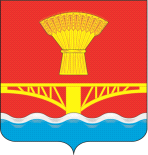 